PROGRAMMA12.30-14.00, 214. aud., sēdi vada profesore Ludmila SproģeN. Veršiņina (Krievija, Pleskavas Valsts Universitāte)Rīga kā kultūras toposs 19. gs. krievu literatūrā. Pleskavas komponenteA. Razumovska (Krievija, Pleskavas Valsts Universitāte)Rīga-Pleskava: likteņu krustpunkti, kultūrtelpu dialogsS. Mazurs (Rīga)Protoirejs Nikolajs Koliberskis: Pleskava – Tiršino – Daugavpils – Rīga – dzīves gājuma posmiN. Pitimirova (Krievija, Pleskavas Valsts Universitāte)Pleskavas A.Puškina vietas Latvijas krievu rakstnieku daiļradē (1920.-1930. gadi)ПРОГРАММА12.30.-14.00. модератор проф. Л.В.Спроге.Проф. Н.Л. Вершинина (Россия, Псковский государственный университет) Рига как культурный топос в русской литературе ХIХ в. и псковский компонент.Проф. А.Г. Разумовская (Россия, Псковский государственный университет) Рига-Псков: пересечения судеб, диалог культурных пространств.С.А. Мазур (Рига)Протоиерей Николай Колиберский: Псков - Тюршино – Двинск – Рига – этапы жизненного пути.Н.О. Питиримова (Россия, Псковский государственный университет) Пушкинские места на Псковщине в творчестве русских писателей Латвии 1920-30-х гг.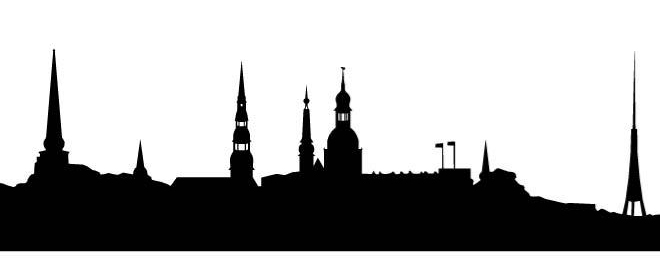 STARPTAUTISKS SEMINĀRSPleskavas un Rīgas kultūrsakari: vakar, šodien, rītOrganizē: Pleskavas apgabala sabiedriskā organizācija “Humanitārās kultūras asociācija” un LU Rusistikas centrs2018. gada 30. oktobrisVisvalža ielā 4a, aud. 214aМЕЖДУНАРОДНЫЙ СЕМИНАР
Круглый стол: «Псковско-рижские культурные связи: вчера, сегодня, завтра» в рамках проекта «Пограничье как культурный мост: псковско-рижские языковые и литературные связи в прошлом, настоящем и будущем».Организаторы: Псковская областная общественная организация «Ассоциация гуманитарной культуры» и центр Русистики и славистики Гуманитарного факультета ЛУ2018 г. 30 октября, ул. Висвалжа 4а, 214а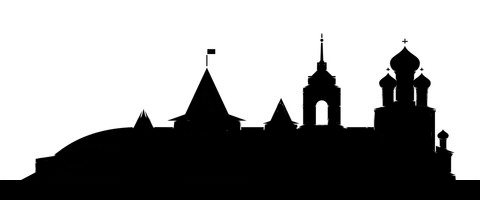 